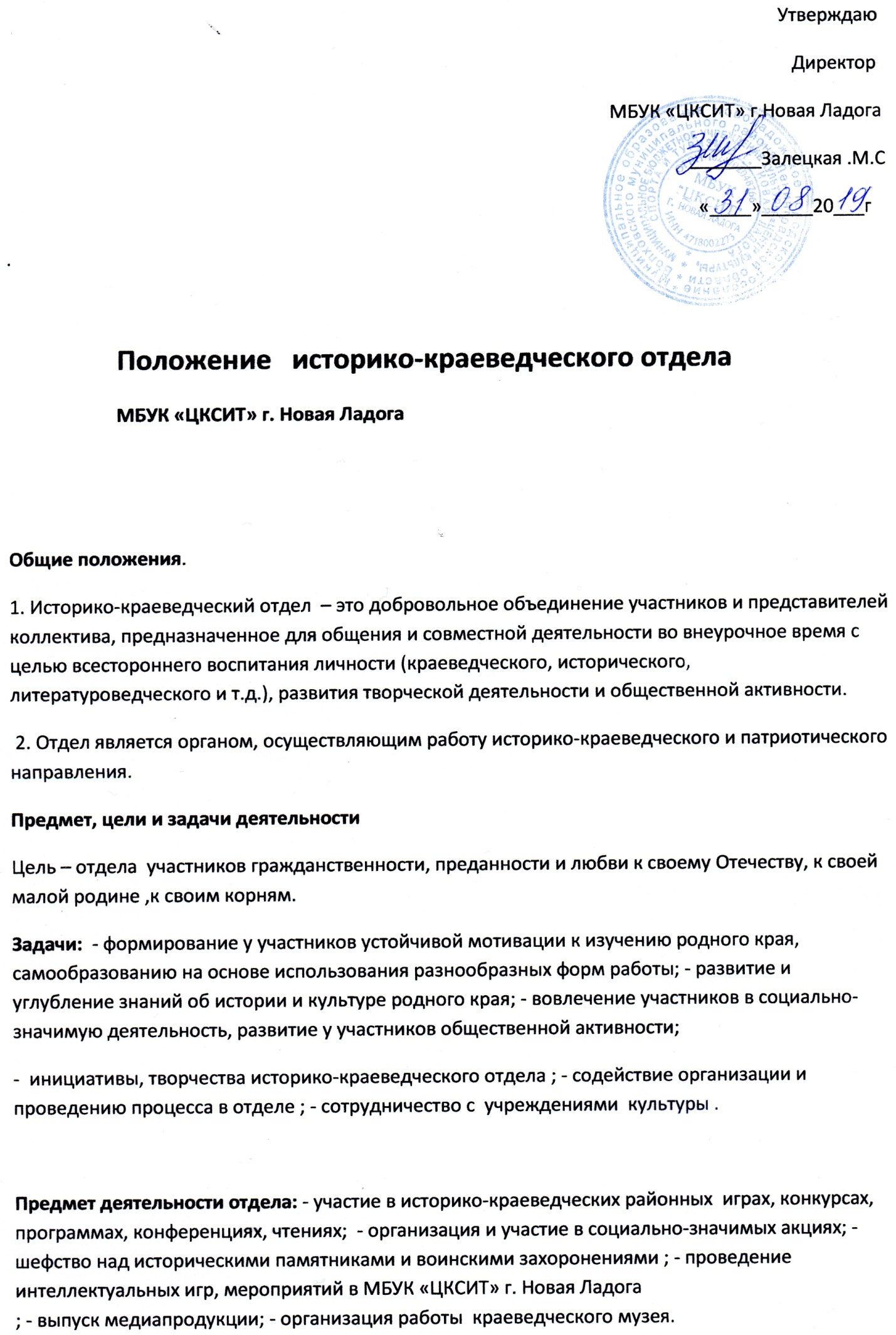 Принципы.1. Деятельность отдела основывается на принципах добровольности, равноправия. 2. Отдел имеет право: - распространять информацию о своей деятельности в средствах массовой информации; - проводить лекции, , собрания, мероприятия, экскурсии. 3. Активные участники, победители конкурсов, игр награждаются по итогам года грамотами. МБУК «ЦКСИТ» г. Новая Ладога                                                                               Права и обязанности 1. Членом отдела может быть любой участник, принимающий активное участие в деятельности отдела. 2. Члены отдела имеют право: - выражать и отстаивать свои интересы; - выступать с инициативой, вносить предложения в совместную программу деятельности; - избирать и быть избранными в совет клуба, члены которого представляют отдел на заседаниях; - принимать активное участие в программах МБУК «ЦКСИТ» г. Новая Ладога                                                                               патриотического направления. 3. Члены отдела обязаны: - проявлять активность, творческий подход и ответственное отношение к порученному делу;  - участвовать в различных программах патриотического направления, познавательно-игровых мероприятиях, конкурсах; - регулярно посещать заседания отдела и участвовать в его делах; - заботиться об авторитете своего отдела. Организация 1.Организация руководства  отдела строится на принципах добровольности, выборности и равного представительства участников. Членом отдела сможет стать любой желающий. Члены отдела могут одновременно состоять в других организациях, объединениях, советах,отделах. 2. Отдел работает по следующими направлениями деятельности: - участие в районных историко-краеведческих играх и конкурсах; - организация и участие в историко-краеведческих играх и конкурсах; - научно-исследовательская работа; - организационно-массовая; - шефская работа; - издательская работа. 3. Во главе отдела стоит руководитель. Руководитель отвечает: - за подготовку и проведение общих сборов и заседаний; - обеспечивает реализацию плана деятельности. 4. Отдела состоит из групп: поисковая, организационная, музейная .  5. На заседаниях отдела: - планируется работа на  год; - отчитываются о своей деятельности группы; - подводятся итоги конкурсов, смотров, соревнований и в целом деятельности отдела; -  принимаются решения по важным вопросам отдела. 6. Для расширения кругозора участников, сплочения коллектива организовывать посещение музеев, театров, выставок.Ожидаемый результат 1. Участники историко-краеведческого отдела достигнут высокого уровня гражданского самосознания, будут истинными патриотами России и малой родины. 2. Усовершенствуется работа историко-краеведческого отдела в МБУК «ЦКСИТ» г. Новая Ладога                                                                                 .3. Апробируются новые образовательные программы и технологии в  клубе. 4. Появятся новые горизонты в выборе профессии. 5. Повысится самооценка участников.